2021年湖南省第九届脑血管病介入治疗大会 暨第四届湖南省卒中学会年会暨卒中规范化诊疗学习班暨第二届神经介入高级研修班暨第五届脑血管病神经介入护理论坛第一轮通知尊敬的各位专家、同道∶由湖南省卒中学会、湖南省人民医院主办的“2021年湖南省第九届脑血管病介 入治疗大会暨第四届湖南省卒中学会年会暨卒中规范化诊疗学习班暨第二届神经介 入高级研修班暨第五届脑血管介入护理论坛”将于2021 年12月17日至12月19日 在星城长沙隆重举行.卒中是严重危害人类健康的全靛性疾病，其致残率与致死率已居所有疾病之首。 湖南省卒中学会自 2018年成立以来，致力于进一步加强国际国内卒中防治领域的   学术研究、交流和合作，推动制定我省卒中防治的规范化诊疗标准，提高我省卒中   疾病防治领域的临床科研水平、卫生从业人员的临床诊疗规范化水平及我省在国内  外卒中科研诊疗领域的影响力，改善我省卒中患者的预后，提高人民健康水平。卒   中治疗从静脉溶栓发展到血管内治疗手段，介入治疗理念不断更新，介入治疗领域  不断规范，介入治疗方式不断创新，“时间就是大脑”已经深入人心，“组织窗就  是大脑”也逐步被临床研究工作者所接受并不断地发展。一年一度的湖南省脑血管   病介入大会是我省神经介入的盛大学术会议，也是展示我省神经介入领域最新技术   成果、推动我省神经介入学科发展，促进我省神经介入治疗的规范化、汇聚我省神   经介入精英的重要平台。届时，大会将邀请欧美及国内著名专家就脑血管病相关热点领域、基础与 临床 研究进展、脑血管病介入规范诊治等进行专题讲座，并邀请我省神经介入领域的同 道进行病例分享与交流，分享脑血管病介入治疗的临床经验及最新进展，让我省神 经介入同进步、共发展，提高我省神经介入的整体水平。我们 诚挚的邀请各位同仁 莅临本次大会，共同见证我省神经介入新时代的辉煌!一、会议时间∶ 2021年12月17-12月19 日二、会议地点∶  湖南省长沙市世纪金源大饭店（长沙市开福区金泰路199号浏 阳河与湘江交汇处 _）1、会议免注册费;2、湖南省卒中学会会费∶会员50元/年，理事100 元/年，常务理事200 元/年;3、会议报到∶ 2021年12月17日08：30-21：30 ，酒店大堂。三、餐饮住宿安排∶ 参会人员食宿由会务组统一安排 1.住宿提示∶1）酒店入住时间为 12 月17 日12 ∶00-12月19 日12 ∶00 ，需要提前延退住宿者请提前联系会务组（12 月19 日14 ∶00 前退房）。2）需要住宿者请于2021年12月10日前与会议组工作人员联系预定房间，逾期将无法保证您的入住要求。3）酒店登记预定截止时间为2021年12 月17 日22时。四、报名回执∶请于2021年12 月10 日前通过邮箱 ∶hnsiir@126.com  提交报名执表。会务组联系方式胡崇字∶18773110486   黄  彪∶18390926169 赵志鸿∶13574811976任  毅∶13875800591张  欢：13875804736护理论坛：马  琳：13548670842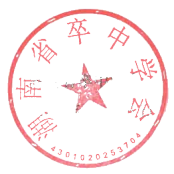 